Die Jahreszahlen der letzten 3 Jahre sind jährlich zu aktualisierenAnmerkung:Zellen mit den vorgegebenen Daten befüllenSeite 1 und 2 wird vom Antragsteller bearbeitetSeite 3 wird durch den zuständigen HSLV bearbeitet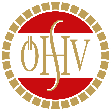 Seite 1 und 2 Bearbeitung durch AntragstellerAntragsteller:0000000000000/0000000Antragstellender Verein (genaue Bezeichnung gem. ZVR) Antragstellender Verein (genaue Bezeichnung gem. ZVR) ZVR-ZahlName des AntragstellersName des AntragstellersName des AntragstellersTelefonnummer des AntragstellersVereinssitz Postadresse (Straße, Nr.)Vereinssitz Postadresse (PLZ ORT)Vereinssitz Postadresse (PLZ ORT)Vereinssitz Postadresse (PLZ ORT)E-MailE-MailE-MailAT00 0000 0000 0000 0000AT00 0000 0000 0000 0000Bankinstitut (Vereinskonto)Konto lautend auf (Vereinskonto)Konto lautend auf (Vereinskonto)Konto lautend auf (Vereinskonto)Konto lautend auf (Vereinskonto)IBANIBANJugendförderung für das Jahr0000KalenderjahrAntragAn den:HSLV für Vereine | ÖHSV für BFW und HSLVE-Mail des zuständigen LandesverbandesDer Antragsteller beantragt eine Jugendförderung, für die Durchführung von Vorhaben gemäß anschließend angeführter Planung und beigefügtem Finanzierungsplan, in der Höhe von:Der Antragsteller beantragt eine Jugendförderung, für die Durchführung von Vorhaben gemäß anschließend angeführter Planung und beigefügtem Finanzierungsplan, in der Höhe von:Der Antragsteller beantragt eine Jugendförderung, für die Durchführung von Vorhaben gemäß anschließend angeführter Planung und beigefügtem Finanzierungsplan, in der Höhe von:€0,00für nachstehend angeführte Sektion(en)/Sportartfür nachstehend angeführte Sektion(en)/Sportartfür nachstehend angeführte Sektion(en)/SportartAngabe der Sektion(en)/SportartAngabe der Sektion(en)/SportartAngabe der Sektion(en)/SportartPlanung der Vorhaben für das Folgejahr:Planung hier einfügen…Mit der Größe des Textfeldes ist das Auslangen zu finden, ansonsten ist eine Beilage zu erstellenFinanzierungsplan:Finanzierungsplan:Finanzierungsplan:Bezeichnung der Ausgaben/EinnahmenEinnahmenAusgabenSummenbildung (Cursor in Summenzelle und mit F9 aktualisieren)   0,00   0,00Fehl gemäß Finanzierungsplan (sollte ident mit der beantragten Förderhöhe sein mit F9 aktualisieren) Fehl gemäß Finanzierungsplan (sollte ident mit der beantragten Förderhöhe sein mit F9 aktualisieren)    0,00Erhaltene Jugendförderungen der letzten 3 Jahre:Erhaltene Jugendförderungen der letzten 3 Jahre:Erhaltene Jugendförderungen der letzten 3 Jahre:0,000,000,00202020212022Weiterleitung an HSLV ausschließlich mittels E-Mail im Word-FormatBeilagen:01 Stammdatenblätter des HSV/HSZV und der zu fördernden Sektionen (zwingend)0203Abkürzungen:Für den HSLV, HSV, HSZVFür den HSLV, HSV, HSZVHSLV = HeeressportlandesverbandHSV = HeeressportvereinOrt,DatumHSZV = HeeressportzweigvereinFunktion im Verband/VereinFunktion im Verband/VereinBearbeitung durch zuständigen HSLVBearbeitung durch zuständigen HSLVHeeressportHeeressportLandesverbandLandesverbandAktiv ans Ziel | www.heeressport.atAktiv ans Ziel | www.heeressport.atZuständiger HeeressportlandesverbandE-Mail des LandesverbandesE-Mail des LandesverbandesJugendförderung für das JahrJugendförderung für das Jahr0000KalenderjahrAntrag desAntragstellender HSLV/HSV/HSZVAntragstellender HSLV/HSV/HSZVAn den:ÖsterreichischenHeeresportverbandRossauerlände 1, 1090 WIENoffice@heeressport.atEingangsvermerk:Eingangsvermerk:Datum des Eingangs eintragenDer HSLV-Der HSLV-unterstützt den Antrag mit Barmitteln in der Höhe von€0,000,00Der Antrag wird befürwortet an den ÖHSV vorgelegtDer Antrag wird befürwortet an den ÖHSV vorgelegtDer Antrag wird nicht befürwortet an den ÖHSV vorgelegtDer Antrag wird nicht befürwortet an den ÖHSV vorgelegtNur eine der beiden Möglichkeiten auswählenNur eine der beiden Möglichkeiten auswählenBegründungBegründungstext hier einfügen…Für den HSLV-Weiterleitung im Word-Format an:Ort,Ort,Datumoffice@heeressport.atFunktion im Verband/VereinFunktion im Verband/VereinFunktion im Verband/Verein